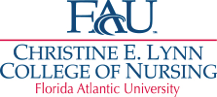 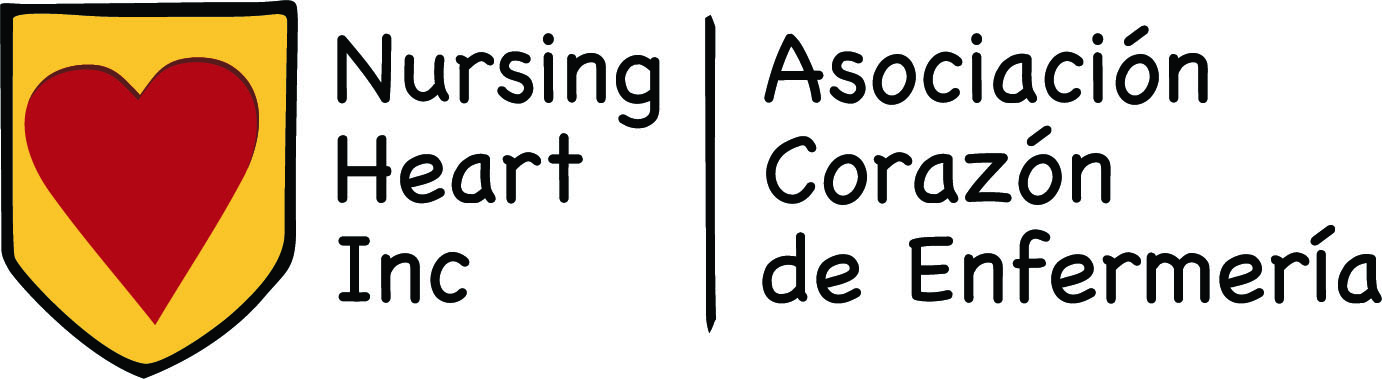                                                          REGISTRO  MÉDICO  para Niños                                                 Chequeo de Salud Bàsica        Escuela Oficial Rural Mixta, Tipo Minimo, Aldea San Felipe de Jesus                                          6 de Mayo, 2019HISTORIAL MÉDICO Nombre del Paciente (Name):___________________________________      *Teléfono: ______________________ Fecha de Nacimiento (Date of birth): ______ /______ /______ (dd/mm/yy)       Edad (Age) ___________________Sexo (Gender):   Masculino (Male) _______    Femenino (Female) _______      Grado Escolar (Grade): ________Nombre de la madre o padre: ______________________________________ SALUD INFORMACIÒN:Peso (Weight) _________Kg.            Talla (Height) ________cms. Frecuencia Respiratoria (Respiratory Rate) _______ / min.  Pulso (Pulse)_________ / min.Piel (skin) ¿Problemas observadas?  Si (yes)  /  No (no)   (Referir condiciones sin normal)Dientes (teeth) cavidades detectado?  Sí (yes)  /  No (no)     Si es si, referir. (If yes, refer)     El barniz de fluoruro aplicado (Fluoride varnish applied)?  Si (yes)  /  No (no)               Signature of person that applied fluoride: __________________________________________Albendazol (Albendazole): Sí (yes) / No (no)                Signature of person administering medication:            NO SE DARA DESPARASITANTE_______________Problemas o Preocupaciones (Problems or Concerns) _____________________________________________________________________________________________________________________________________________REFERIDO (REFERRED) Motivo de referencia (Reason for referral)  __________________________________________________________________________________________________________________________________________________________________________________________________________________________________________________________________________________________________________________________________________________________________________________________________________________________________________Firma de la persona médica:_______________________________________________